BRIDGTOWN PARISH COUNCIL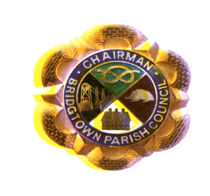 Clerk to the Council: Mrs Janine Arm2 Norton East Road, Norton Canes, Cannock WS11 9RTEmail: janine_arm@hotmail.com  Tel: 01543 448614http://bridgtownparishcouncil.btck.co.ukCouncillors are hereby summoned to the Meeting of Bridgtown Parish Council onWednesday 11th November 2020 commencing 7.00 pm.A G E N D AThis meeting will be held remotely due to the current social distancing guidelines. Any member of the public who wishes to remotely observe the Zoom meeting Access details are: - Topic: BRIDGTOWN PARISH COUNCIL Zoom MeetingTime: 19.00 Join Zoom Meetinghttps://us04web.zoom.us/j/9927067792?pwd=VTh0QkNyaXhjdVJiUkFPNzZKWmhqZz09Meeting ID: 992 706 7792Passcode: 9ZZfdkPrior to opening the meeting if any member of the public is present, they will be asked if they wish to address the Council. Once the meeting is convened, Members of the public are unable to participate in the meeting but can continue to observe. Following the vacancy arising from the resignation of Alison Smith, the meeting will be opened by the Vice Chairman.Election of Chair.Apologies received in writing prior to the meeting. Declaration of interests on Agenda Items and consideration of dispensations where appropriate. Declaration of Vacancy.To Approve the Minutes of the Meeting held on 9th September 2020.Matters arising from the Minutes.Chairman’s Report.Consideration of any Christmas celebration plans including Carols around the Tree.Consideration of Christmas Window Display Competition and any prize money to be awarded.Consideration of reports received from PCSO.Recreational Areas.The Leighton Memorial Garden. Consideration of Request from Bridgtown Community Group to display a lighted Christmas Tree on Garden area. War Memorial. Memorial Park & Gardens in Union Street.  Planning:  Applications for Consideration.  Applications Approved/Rejected by District Council. Correspondence Incoming.  OutgoingAccounts. Accounts for Consideration.  Current Financial situation of the Council.Consideration of Council budget for 2021 – 2022 financial year  Consideration of 2021 – 2022 precept requirements.Consideration of financial support for Cannock Dementia Alliance GroupConsideration of issues arising to comply with Website Accessibility Standards and possible cost implications of requesting to accept the County Council Parish Website template offer.Highway issues – matters arising for attention. Consideration of issues regarding the continuing problem of parking on double yellow lines and obstruction of pathways. Consideration of HGV traffic and signage on Lakeside boulevard. Items for Information or Future Agendas.For Information Date of Next Meeting: 13th January 2021CONFIDENTIAL ITEMS: - EXCLUSION OF PRESS AND PUBLIC WHEN APPLICABLE.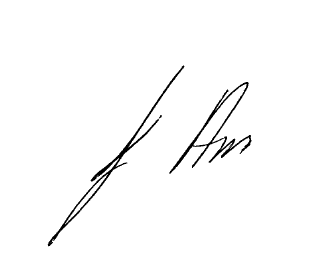 4th November 2020Mrs J Arm – Clerk to the Council